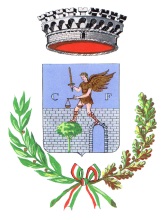 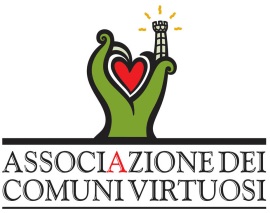 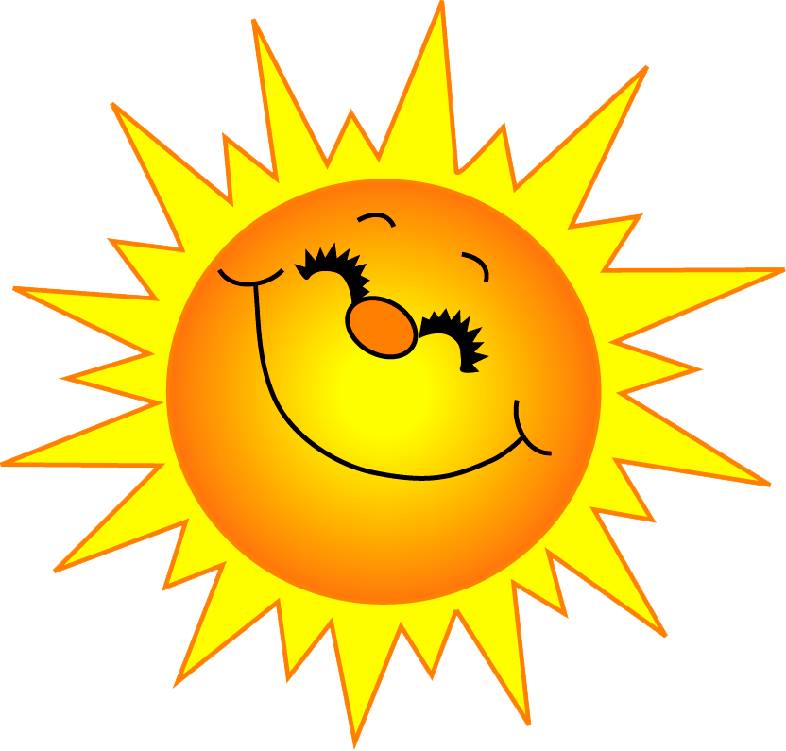 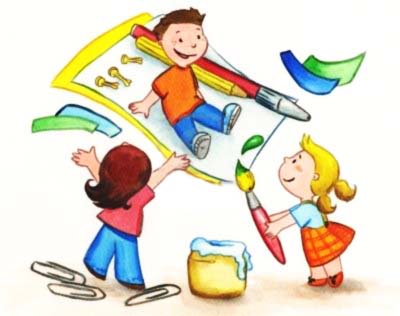 Dal 08 Luglio al 26 Luglio 2019 (dalle ore 8:00 alle ore 12:30 esclusi sabati e domeniche) nei locali   della Scuola Primaria di Fratte Rosa sita in Via Ravignana 8.Contributo a carico delle famiglie: Euro 70,00 per ogni figlio partecipante.MINIMO DI ISCRITTI N.15MODULO DI DOMANDADa presentare entro e non oltre  il 05 luglio 2019all’Ufficio Servizi Sociali del Comunel’organizzazione del servizio  e’ subordinata al raggiungimento di almeno n. 15 partecipantiAll’Ufficio Servizi Sociali del Comune di FRATTE ROSAIl/la sottoscritto/a………………………………………………………………………………………………………Residente a………………………… in  Via ……………….………………….. Tel………….……………………ChiedeChe il/la proprio figlio/a……………………………………………………………………………………………..nato/a a…………………………….   il ……………………......    che   sta frequentando    nell’anno scolastico in corso  la  ………  Classe della Scuola ..…….…………………….   di …………………….., partecipi alle attività ludico-ricreative rivolte all’infanzia   organizzate   da questo Comune presso il Centro di Aggregazione “TIBURZIO” nei locali della Scuola Primaria di Via Ravignana  dal  8    al  26  luglio   2019  tutti i giorni dalle ore 8,00 alle ore 12,30 sabati e  domeniche esclusi.Fratte Rosa _________________						   FIRMA DEL GENITORE                                                    ___________________________